                                                             9 Мая   В преддверии 9 Мая   воспитанники  детского сада и ученики Мартыновской средней школы тепло поздравили  проживающихв СРО№-3 с праздником Победы. 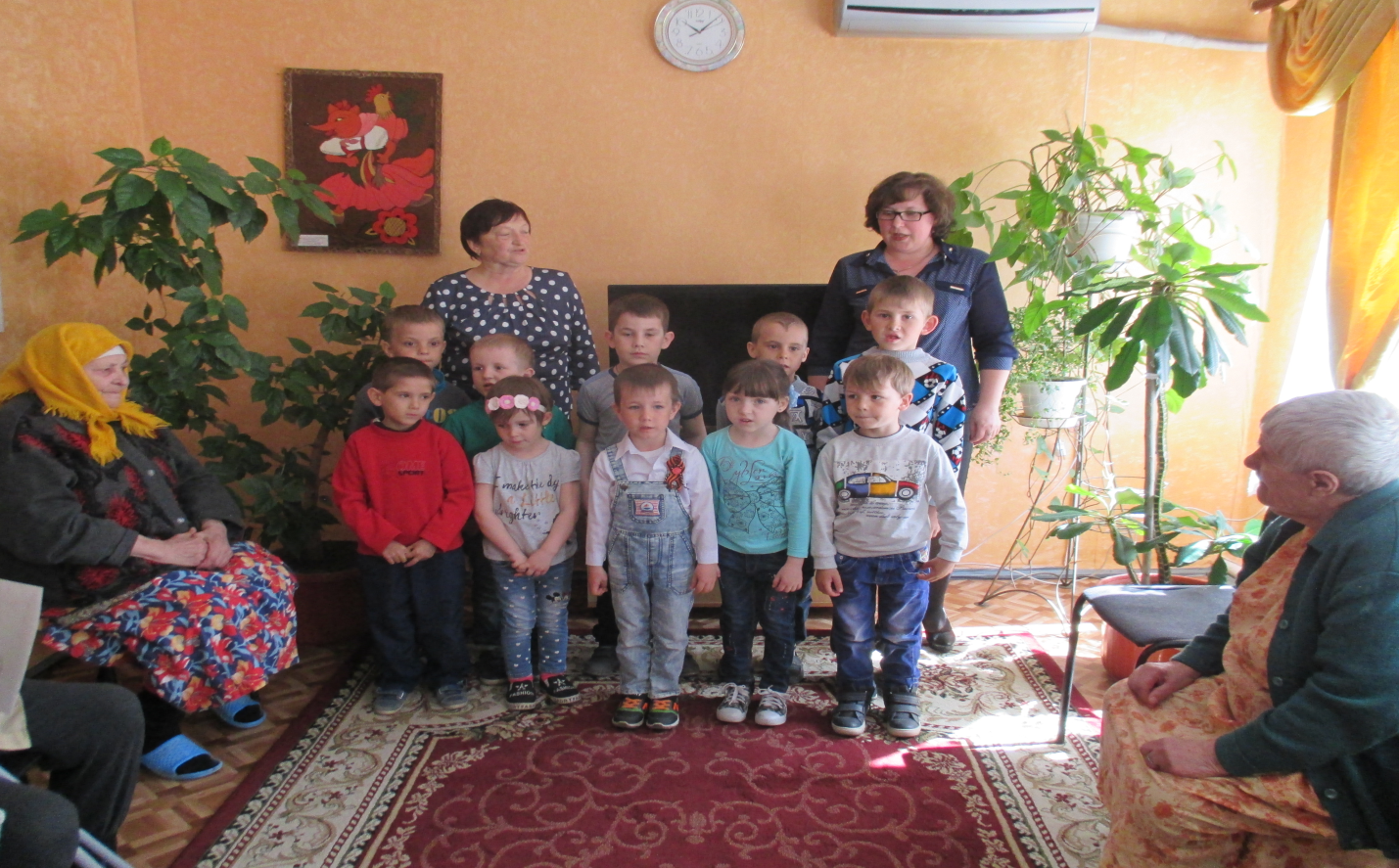 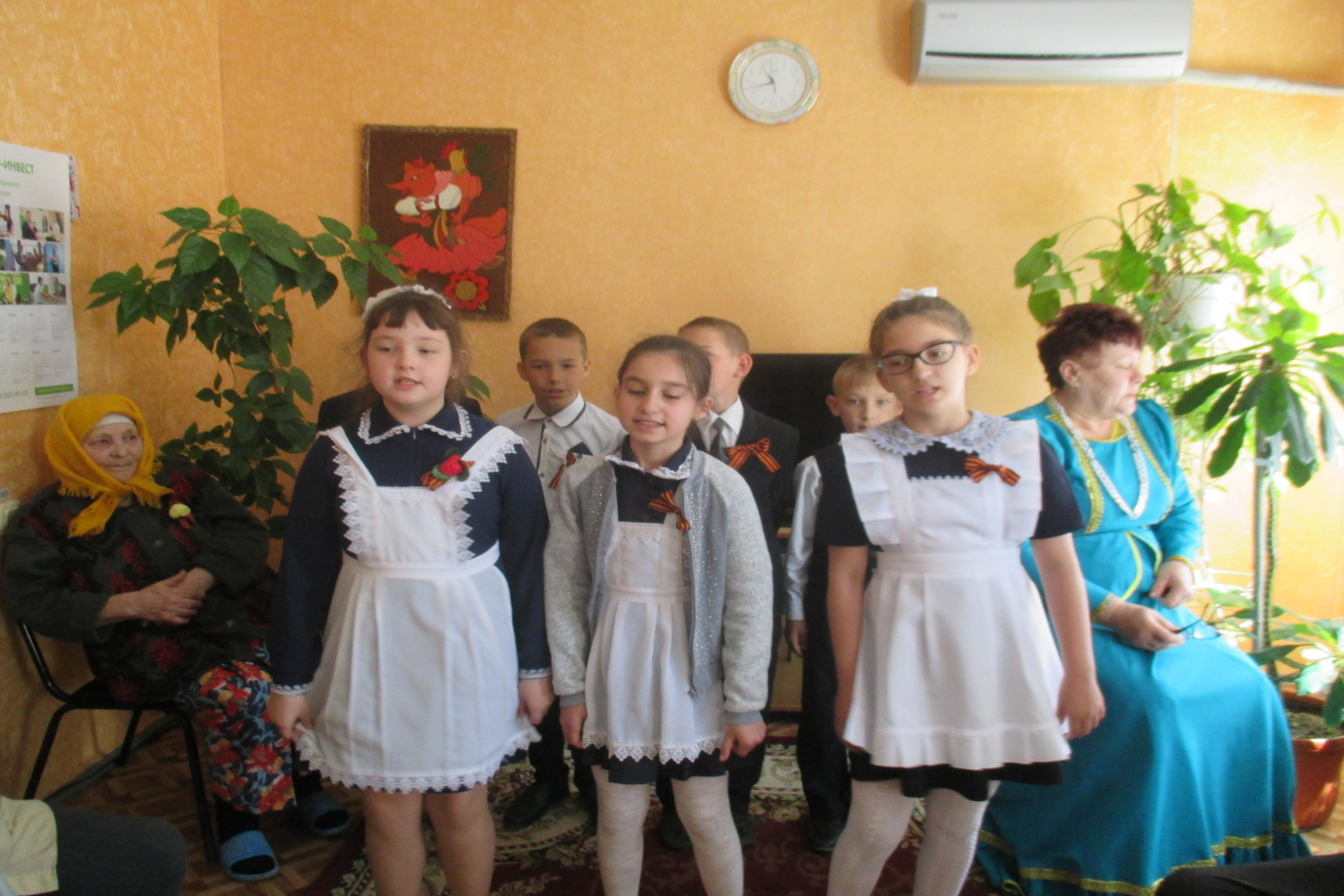     Директор МБУ «ЦСО» Ракитянский А.М. вручил поздравительные письма с праздником - 9 Мая Храмушиной О.В., Чеботовой Е.А., проживающим в СРО№-3,  от Президента РФ Путина В.В., Губернатора Ростовской области Голубева В.Ю., главы Администрации Тарасовского района Закружного А.И.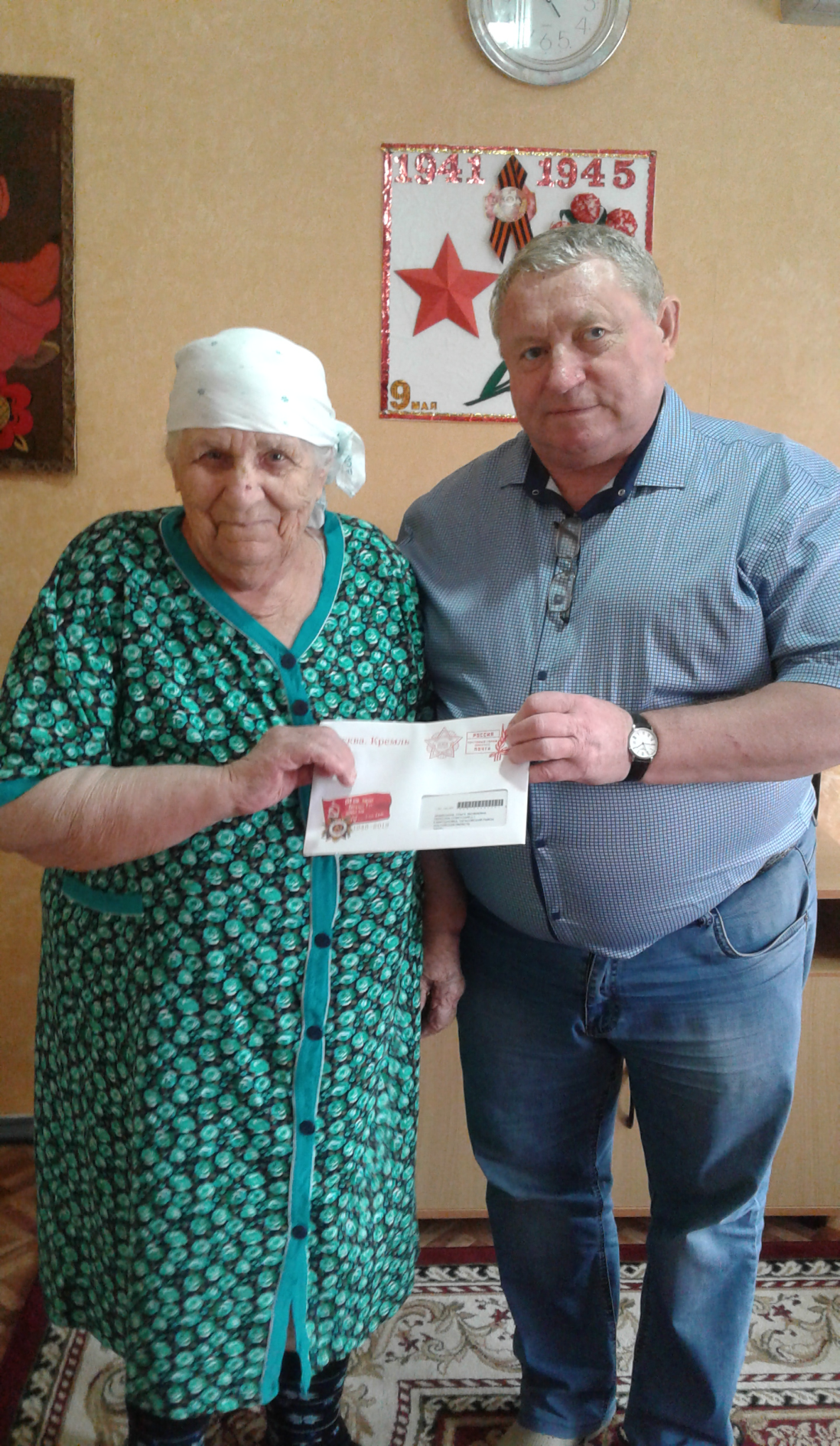 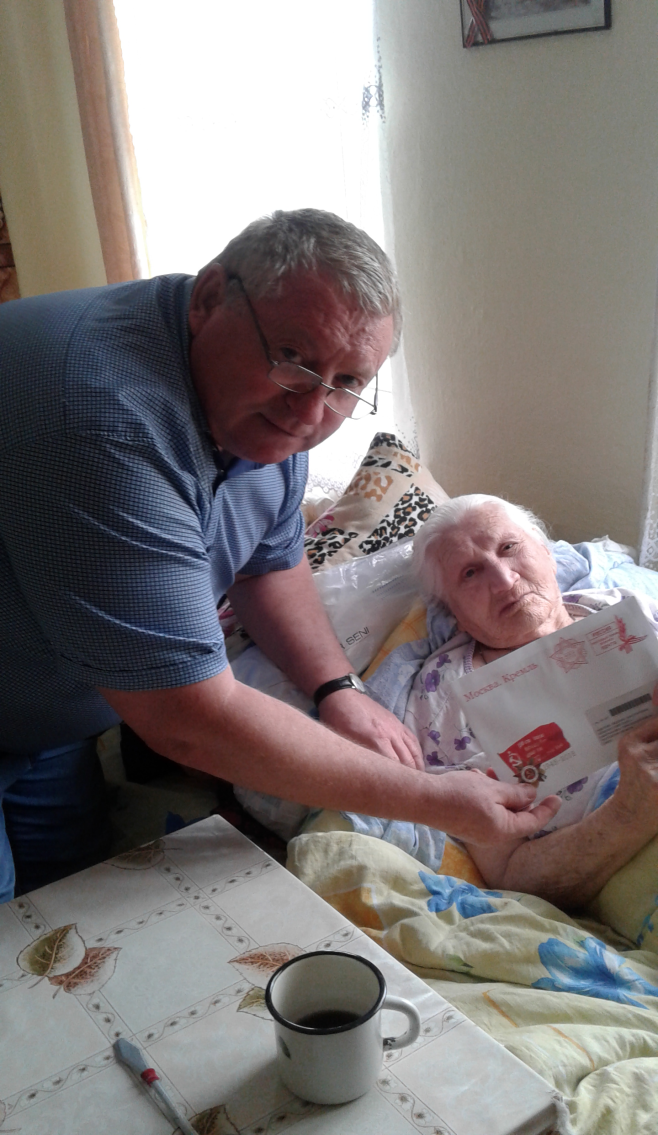 